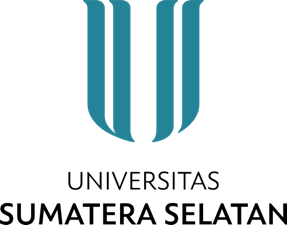 BERITA ACARA PELAKSANAAN UJIANPada  Hari……………  Tanggal………….  Bulan……………………Tahun………….., berlokasi diUniversitas Sumatera Selatan bahwa Ujian Semester Ganjil/Genap Tahun Akademik 20.../ 20...Fakultas		: ……………………………………………………………………….Program studi	: ……………………………………………………………………….Mata kuliah	: ………………………………………………………………………. PELAKSANAAN UJIANUjian mulai pukul………………………………sampai dengan………………………………………..Jumlah peserta……………………………………………………………………………………Orang Jumlah peserta Tidak Hadir………………………………………………………………………..OrangJumlah peserta Hadir……………………………………………………….……………..……… OrangPalembang,................... 20…Dosen Pengampu/ Pengawas,(…………………………………….)NIDN……………………………….